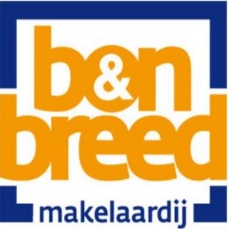 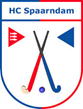 Op zaterdag 17 juni 2023 organiseert HC SpaarndamHet Bon&Breed Vis-Sticks JeugdtoernooiVoor Jongens O14 (2e tm 5e klasse) en Meisjes O14 (4e tm 7e klasse)Wat kunt u van ons verwachten op deze dag:Vanaf 13.30 uur ontvangstStart wedstrijden 14:00 uurDe spelvorm is 8 tegen 8 inclusief keeperDe DJ zorgt voor de vrolijke noot Afsluiting met BBQprijsuitreiking, Wat verwachten wij van jullie:Sportiviteit en gezelligheidDat jullie een scheidsrechter en minimaal één begeleider/coach meenemenVoor inschrijving graag het inschrijfformulier volledig ingevuld mailen naar evenementen@hcspaarndam.nl. Verdere informatie ontvang je na de inschrijving.Het inschrijfgeld bedraagt € 160,00, dit is voor 10 spelers & 1 begeleider/coach en 1 scheidsrechter incl. BBQ (per extra speler € 14,00).Dit bedrag na inschrijving graag overmaken naar rekeningnummerNL04 RABO 0146691822 t.n.v. HC Spaarndam, onder vermelding vanVis-Sticks toernooi 2023, clubnaam en team/speelklasse.Als wij het inschrijfformulier en de betaling hebben ontvangen, sturen wij de definitieve bevestiging voor deelname aan het toernooi.Inschrijfformulier Bon&Breed VIS-STICKS JEUGDTOERNOOIZaterdag 17 juni 2023Bovengenoemde geeft zich op om op 17 juni 2023 deel te nemen aan het Vis-Sticks Jeugdtoernooi voor O14 teams M/JDe inschrijving is definitief wanneer het totale bedrag is ontvangen Dit formulier graag volledig ingevuld retour sturen naar: evenementen@hcspaarndam.nlNaam vereniging:Team: Niveau (welke klasse):Aantal Spelers:Aantal begeleiders:Aantal vegetariërs (ivm BBQ)Eventuele opmerkingen:Voor contact:Naam:Tel:E-mail: